HƯỚNG DẪNV/v tham gia Cuộc thi “Người mẫu sinh viên Việt Nam 2020”Thực hiện Công văn số 32-20/SV-CĐSG ngày 08/4/2020 của Trường Cao Đẳng Văn Hóa Nghệ Thuật và Du Lịch Sài Gòn về việc tổ chức phần thi “ Người mẫu Sinh viên Việt Nam 2020” qua mạng. Trường Cao Đẳng Kỹ thuật Công nghệ Nha Trang hướng dẫn các đơn vị triển khai thực hiện và phổ biến đến đông đảo đoàn viên, thanh niên, học sinh, sinh viên đơn vị mình tham gia giải với các nội dung cụ thể như sau:CƠ CẤU GIẢI THƯỞNG01 giải Nhất: 30.000.000 VNĐ.01 giải Nhì: 15.000.000 VNĐ01 giải Ba: 5.000.000 VNĐ01 giải Thí sinh được yêu thích và bình chọn nhiều nhất: 20.000.000 VNĐĐỐI TƯỢNG DỰ THISinh viên, học viên các trường Đại học, Cao đẳng, Trung cấp chuyên nghiệpHọc sinh khối 12 các trường THPT ( Đối với thí sinh khối THPT đến 30/10/20 phải là sinh viên của bất kỳ 01 trường đại học, cao đẳng, TCCN sẽ được dự thi hợp lệ).THỜI GIAN TỔ CHỨCTừ 10 tháng 04 năm 2020 đến ngày 30 tháng 10 năm 2020CÁCH THỨC THAM DỰVÒNG 1 : NHẬN ẢNH DỰ THIThời gian gửi ảnh: Từ 10/04/2020 đến 10/07/2020Lưu ý: Ảnh dự thi có thể qua chỉnh sửa tỷ lệ ảnh, chỉnh sang, màu, độ tương phản nhưng không được cắt, ghép hay chỉnh sửa làm thay đổi nội dung cơ bản theo nhận định của Ban Tổ chức.Thí sinh gửi ảnh dự thi qua Email cho Ban Tổ chức:Thí sinh dự thi gửi 03 ảnh (ảnh toàn thân, ảnh bán thân, ảnh chân dung)Email: nguoimausinhvien@daihocdulich.edu.vnNội dung Email:Thông tin thí sinh: Họ và tên; Email; Số điện thoai; Số CMND; Thẻ sinh viên (chụp hình thẻ sinh viên trường đang học); Giấy khám sức khỏe có xác nhận của bệnh viện hoặc cơ quan y tế (Scan thành file mềm gửi qua email); Tên trường ĐH, CĐ, TCCN đang học.Đặt tên ảnh: Họ và tên_Tên trường đang học_thứ tự ảnhVí dụ: Nguyễn Văn A_CĐ Văn hóa Nghệ thuật và Du lịch Sài Gòn_01VÒNG 2: BÌNH CHỌN ONLINE: Thí sinh được yêu thích và có nhiều lượt bình chọn nhấtThời gian bình chọn: Từ 07h00 ngày 01/06/2020 đến trước 15h00 ngày 30/10/2020Vòng bình chọn Online sẽ được thực hiện trên Fanpage Saigontu – BQLĐA TL Trường Đại học Du lịch Sài Gòn:https://www.facebook.com/daihocdulichsaigon/Bình chọn bằng cách bấm Like, Comment và Share trực tiếp ảnh dự thi của thí sinh đăng trên Fanpage.Kết quả bình chọn trên Fanpage có hiệu lực khi người bình chọn đã like trang Fanpage chính thức của Saigontu – BQLĐA TL Trường Đại học Du lịch Sài Gòn.VÒNG 3: CHUNG KẾT VÀ CÔNG BỐ GIẢI THƯỞNGCăn cứ vào kết quả bình chọn Online và đánh giá từ Hội đồng Giám khảo để chọn ra thí sinh đạt giải.Qui định về cách thức chấm giải (tổng thang điểm 100):Đánh giá của Ban Giám khảo: Chiếm 70% tổng thang điểmBình chọn Online: Chiếm 30% tổng thang điểmCông bố giải thưởng: Sau khi có kết quả, Ban Tổ chức sẽ công bố giải thưởng trên Fanpage Saigontu – BQLĐA TL Trường Đại học Du lịch Sài GònBan tổ chức có quyền sử dụng hình ảnh liên quan đến cuộc thi để công bố rộng rãi trên các phương tiện báo chí, truyền thông nhằm mục đích lan tỏa và thông điệp để tiếp tục tổ chức cuộc thi “Người mẫu sinh viên Việt Nam 2020”.Top 05 thí sinh được bình chọn và có kết quả chấm cao nhất của phần thi “Người mẫu Sinh viên Việt Nam 2020” qua Ảnh sẽ được đặc cách vào Vòng Chung kết Cuộc thi “Người mẫu Sinh viên Việt Nam 2020”.	 	Trên đây là Hướng dẫn cuộc thi “Người mẫu Sinh viên Việt Nam 2020” kính mong nhận được sự hợp tác của Giáo viên để triển khai rộng rãi đến sinh viên, học viên.Trân trọng cảm ơn!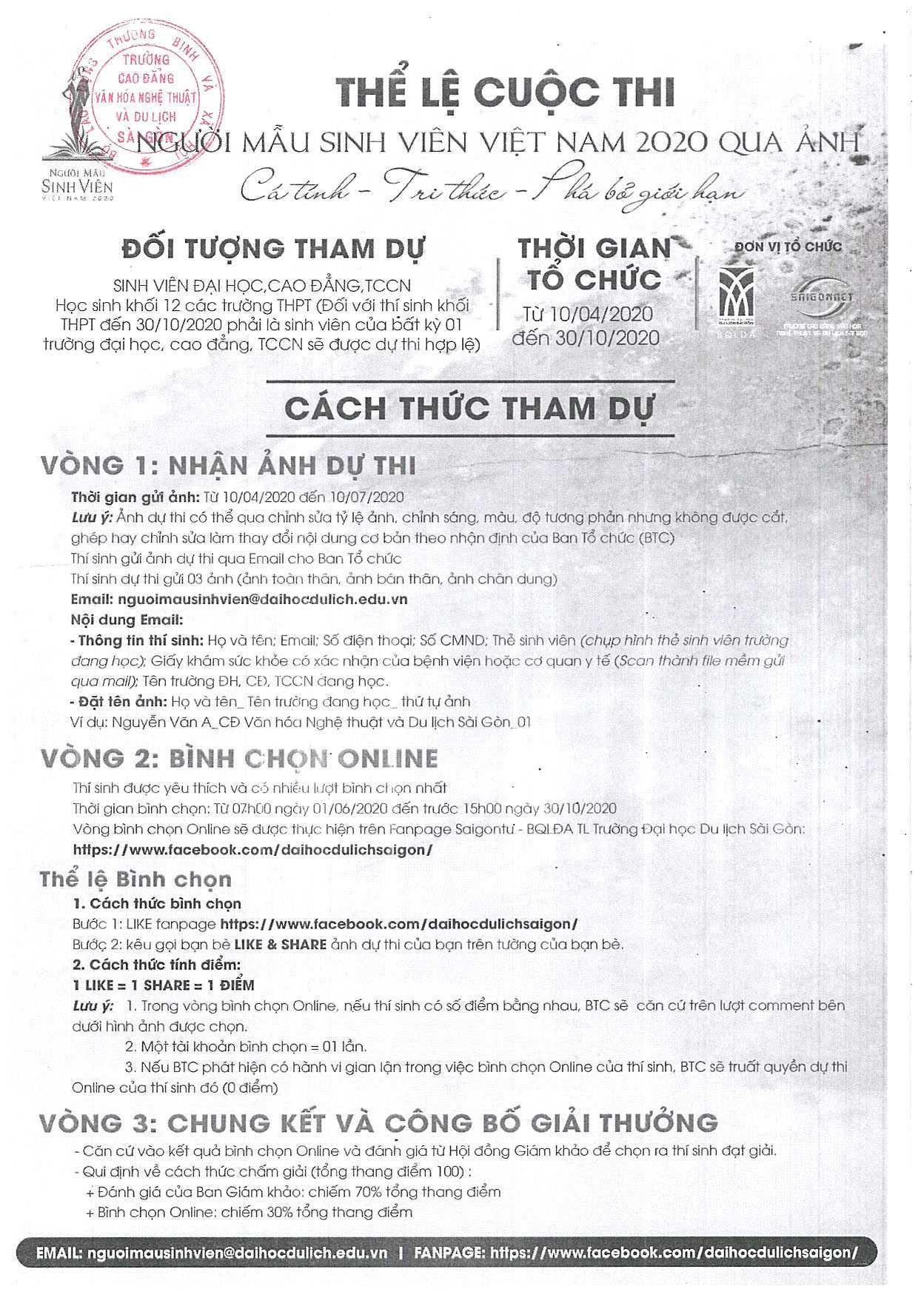 UBND TỈNH KHÁNH HÒATRƯỜNG CAO ĐẲNG KỸ THUẬTCÔNG NGHỆ NHA TRANGCỘNG HÒA XÃ HỘI CHỦ NGHĨA VIỆT NAMĐộc lập - Tự do - Hạnh phúcNơi nhận:- Lưu VP                          TL HIỆU TRƯỞNGPHÒNG CÔNG TÁC HSSV                      ThS. Trần Văn Chiến